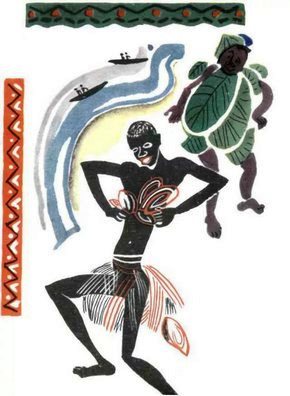 Жили-были два человека. Отправились они однажды путешествовать. Один шел впереди, а другой за ним. Когда первый пришел в деревню, он сказал:—   Передайте дурачку, который идет сзади, пусть поторопится!Вот подошел к деревне второй человек, увидал людей и спрашивает:— Что, дурачок уже прошел здесь? Удивились люди и говорят:—   Да эти парни оба дураки!